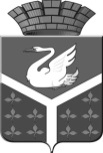                         Российская Федерация                                      Свердловская область                                                                   Ачитский городской округ                                                          МКДОУ АГО                                                                         «Ачитский детский сад «Улыбка»                        623230 Свердловская область,                                п. Ачит, ул. Первомайская, д.38                        тел. (34391) 7-11-16              ОКПО 50304780 ОГРН 1026601232767                                                  ИНН/КПП 6637002825/661901001                  №     «     »                   20      г.    НАПРАВЛЕНИЕ№ ________от  «__»__________ 20____ г.Ребенок (ФИО) ____________________________________________________________________Год и месяц рождения  «___» _____________ 20_____   (дата рождения),полных _____лет_______месяцев, направляется в организацию, предоставляющую  услуги ранней помощи.Основание: - ребенок имеет статус «ребенок-инвалид»: да, нет- ребенок имеет стойкое нарушение функций организма: да, нет _____________________________________________________________________________(указать при наличии)- ребенок имеет заболевание, приводящее к нарушениям функций организма: да, нет _____________________________________________________________________________(указать при наличии)- ребенок отстает в развитии или имеет ограничения (указать при наличии): Врач ___________________                    /  _________________________/                      подпись                                          расшифровка подписи           место печати врача             место печати организацииДата выдачи «___» _____________ 20_____   Перечень ограничений основных категорий жизнедеятельностиНаличие задержки или ограничения без уточнения степениНаличие задержки или ограничения без уточнения степениСпособность к самообслуживаниюданетСпособность к передвижениюданетСпособность к ориентацииданетСпособность к общениюданетСпособность к обучениюданетСпособность к контролю за своим поведениемданет